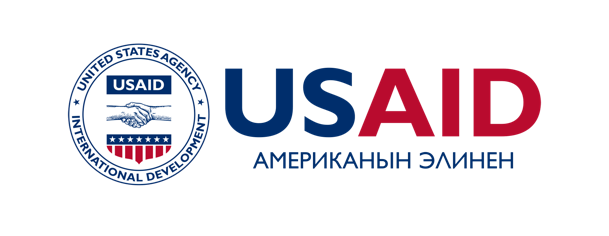 Камкорчу менен баланын өз ара мамилелери (тексти менен) – Кыргыз РеспубликасыКыргызча видео транскриптБаяндоочуВидео Кыргыз Республикасындагы камкорчу менен баланын ортосундагы болгон камкор мамилени чагылдырат. Көрүнүштөр өз ара мамиленин түшүндүрмөсү менен коштолот - бала сигналдарды жана камкорчунун жоопторун колдонуу менен кантип  баарлашып жатканы баяндалат.Атасынын мээримине бөлөнгөн беш айлык балаАтасы баласы менен ойноп жатып, ар кандай мимикаларды жасап, үндөрдү чыгарат. Баланын түрдүү мимикаларды жасап, жылмайып жооп кайтарганына көңүл буруңуз. Бул анын өз ара баарлашууну жактырарын көрсөтүп турат. Азыр балада кыжырдануу белгилери байкалууда. Баланын маанайы өзгөргөнүн байкаган атасы кандайдыр бир ыңгайсыздык сезип жатабы деп ойлонуп, жалаяк алмаштыруу керектигин текшерет. Атасы менен ойногондо бала кайрадан жылмаят жана күлөт. Көп өтпөй баланын уйкусу келгени байкалат. Көздөрүн ушалап, кыжырданып баштады. Жооп катары атасы баласын колуна алып, терметип уктатат.Алты айлык бала апасы менен ойноп жататБала бир нерсени көзү менен ээрчип, ага жетип, кармап, оозуна салат. Апасы менен ойногонго сүйүнүп кыйкырып жиберет, жана апасы сөз менен жооп бергенде күбүрөнөт. Бала тегерегине көз чаптырса, апасы анын көз карашын ээрчийт. Кийинчерээк бала кыжырдана баштайт, энесинин көкүрөгүнө жабышып, көзүн ушалап, уйкусу келгенин билдирет. Ага жооп кылып апасы тамактандырып, уктатат.Он айлык бала кубиктер менен ойноп жататАпасы балага кубиктерди кантип чогултуу керек экендигин көрсөтөт. Баланын апасынын кыймылдарын кайталаганына жана анын жүзүндөгү жактыруу белгисин кылдаттык менен байкап турганына көңүл буруңуз. Апасы балага аны кайра кантип жасоону көрсөтүп, ага кубиктерди берет. Апасы кол чаап, баланы кубаттайт. Бири-бирин туурап, бири-биринин көздөрүн карашат. Бала жетиштүү ойногондугун көрсөтүп, кубиктерди ыргытат. Апасы астыңкы эрини менен жаңы оюн ойноого аракет кылып жатат. Бала апасын кайталоого аракет кылуу менен жаңы нерселерди үйрөнүү жолдорунун бирин көрсөтүп турат.Он айлык бала чоң атасы менен короодо ойноп жататЧоң атасы баланы көз деңгээлинде кармап турат. Алар бири-биринин көздөрүнө карашат. Бала тоокту байкаганда чоң атасы жакшы көрүнсүн деп аны бурат. Ал баланы бийик көтөрүп ойнотуп жатат. Бала ырахаттануу менен жылмайып, күлүп турат. Чоң атасы баланын гүлдөрдү карап, аларга колун тийгизүүгө аракет кылып жатканын байкады. Баланын кызыгуусуна жооп кылып, гүлдү терип, жыттаганды көрсөтүп берет. Гүл баладан чоң атага жана кайра балага өтөт. Бала ырахаттануу менен жылмаят жана термелет.Он сегиз айлык бала жаңы оюн ойноп жататАпасы баласына жаңы оюнду кантип ойноо керектигин көрсөтүп турат. Баланын жанына шакекчелерди коюп, аны аракет кылууга үндөйт. Адегенде ал кыла албайт. Кайра аракет кылып көрүшү үчүн, шакекчелерди балага кайтарып берет. Эне баланы оюнда колдоп, кубаттап, сабырдуулук менен сүйлөшөт. Бирок, байкасаңыздар, ал оюнду өзү ойнобой эле турат.  Ал балага үйрөнүүгө жардам берет. Бала шакекчени таякчага такканга жетишкенде анын жүзү кубанычты билдирет. Апасы аны мактап жатат. Ал бала "ооба" деп айткан сайын жооп берет жана аны оюнду улантууга үндөйт.Жыйырма үч айлык бала чоң энеси менен көбүктөрдү үйлөп жататБала самындуу суу куюлган идишти көрсөтүп жатат. Чоң энеси бөтөлкөнүн учун самындуу сууга салып, көбүк үйлөтүп жооп берет – бала кызыгуу менен карап турат. Баланын кызыгуусун байкаган чоң энеси ага самын көбүгүн үйлөгөнгө уруксат берип, анын аракетин колдойт. Ал баланын мимикасын, кыймыл-аракетин байкап, жылуу жана кубаттоо сөздөр менен жооп берет. Алар чогуу убакыт өткөрүүдөн ырахат алышат. Чоң эне балага көбүктү үйлөөгө мүмкүнчүлүк берет, аткара албаган учурда, аны колдойт. Ал баланы сөз, жылмаюу, күлкү менен кубаттайт. Чоң эне балага оюнду жетектөөгө кантип уруксат бергенине көңүл буруңуз. Кыз көбүктөрдү үйлөө үчүн бөтөлкөнү малып жатканда, ал идишти кармап турат. Бала колу менен ойной баштайт Чоң эне бала менен ойноо менен жооп берет. Бала көбүкчөлөр мененкайра ойногондо , суюктук чачырайт - чоң энеси жылмаюу менен жооп берип, чачыратуу нормалдуу экенин билдирет. Оюн ойноо кызыктуу, бирок ал баш аламандыкка алып келиши мүмкүн. Бала бир колун экинчи колу менен ушалайт. Чоң эне да жооп кылып, өз ара баарлашуунун үлгүсүн көрсөтөт.Жыйырма төрт айлык бала чыныларды тизгенди үйрөнөтЧоң эне балага чыныларды кантип тизүү керектигин көрсөтөт – 3 чыны менен баштаган оңой. Чыныларды туура жерге койгондо мактап, сөз менен, жаңсоо менен баланы үйрөтөт. Эми бала кол жаңсоосун жасайт. Чоң эне да ошол эле жаңсоо менен жооп берип, бири-бирине жылмайышат. Ал балага үстүнкү чыныны кантип тизүү керектигин көрсөтүп, анан бала өзү аракет кылуу үчүн аны алып коет. Кыз чыныларды коюп жатканда, чоң эне алакан чаап, жылмайып турат. Кыз жылмайып, кол чаап, чоң энеси макулдугун көрсөтүп жатканына кылдаттык менен карап турат. Алар көбүрөөк чыны менен татаалыраак оюнга өтүшөт. Чоң эне астыңкы чыныны тууралап, анан үстүнкү чыныга жардам берет. Оюндун аягында чоң эне алакан чабат, бала да жооп катарында алакан чабат.